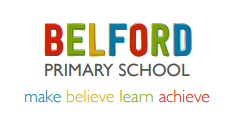 Autumn Term 2022Issue 3    17.02.23  Family AssembliesOur Nursery and Reception children enjoyed sharing their learning in a wonderful family assembly this half term.  They shared stories, songs and models linked to their transport topic. It was great to see so many family members in attendance supporting the children, who showed great confidence and enthusiasm. Our next family assembly is on Friday 17th March. Our children in Class 2 will be centre stage for this assembly and the theme will be Mothering Sunday.   Family AssembliesOur Nursery and Reception children enjoyed sharing their learning in a wonderful family assembly this half term.  They shared stories, songs and models linked to their transport topic. It was great to see so many family members in attendance supporting the children, who showed great confidence and enthusiasm. Our next family assembly is on Friday 17th March. Our children in Class 2 will be centre stage for this assembly and the theme will be Mothering Sunday.  Artistic Exploration!On Wednesday 1st February, the children in class 3 had a fantastic opportunity. They visited The Granary Art Gallery in Berwick to take part in a special workshop and they studied the art of a local artist; Margaret Rebecca Dickinson. This was followed on Thursday 2nd February with a special botany workshop (in school) lead by a local botanist.  People Who Help UsClass 1 have enjoyed visits from the police and RNLI this half term. They had an opportunity to ask lots of questions and take a look at a police van and lifeboat!Dates for the Diary17.02.23Break up for half term. 27.02.23Back to school28.02.232.30pmMultiplication Meeting for Parents and Carers of Class 3 children01.03.23Curious Investigators Science Performance for Class 2 and 3(in school)04.03.23Belford Community Litter Pick10.00am28.03.23Visit to ChurchWhole School31.03.23Break up for EasterMrs Bradley and Mrs BirdsallWe wish Mrs Bradley a very happy maternity leave. It was her last day with us today for a little while. Mrs Vicky Birdsall will be supporting the children in Class 4 in her absence and we hope she will be very happy in her role.  People Who Help UsClass 1 have enjoyed visits from the police and RNLI this half term. They had an opportunity to ask lots of questions and take a look at a police van and lifeboat!Dates for the Diary17.02.23Break up for half term. 27.02.23Back to school28.02.232.30pmMultiplication Meeting for Parents and Carers of Class 3 children01.03.23Curious Investigators Science Performance for Class 2 and 3(in school)04.03.23Belford Community Litter Pick10.00am28.03.23Visit to ChurchWhole School31.03.23Break up for EasterRobert Burns Celebration LunchThe whole school and our Class 1 parents enjoyed a special Burns Lunch on the 25th January. Mrs Dollin cooked a special meal of haggis, neeps and tatties. We even had a musical accompaniment of the Northumberland pipes!Awesome Australia Whole School ThemeThe children across school have enjoyed a whole school theme this week on Australia.Class 1 and 2 have learnt where Australia is and about the amazing animals that live there. Class 3 and 4 have learnt about the varied landscape in Australia and about the people who live there. They have listened to Aboriginal stories and have created beautiful paintings inspired by Aboriginal art. Today, all the children across school have had the opportunity to take part in a special Aboriginal storytelling workshop. 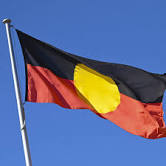 Dates for the Diary17.02.23Break up for half term. 27.02.23Back to school28.02.232.30pmMultiplication Meeting for Parents and Carers of Class 3 children01.03.23Curious Investigators Science Performance for Class 2 and 3(in school)04.03.23Belford Community Litter Pick10.00am28.03.23Visit to ChurchWhole School31.03.23Break up for EasterRobert Burns Celebration LunchThe whole school and our Class 1 parents enjoyed a special Burns Lunch on the 25th January. Mrs Dollin cooked a special meal of haggis, neeps and tatties. We even had a musical accompaniment of the Northumberland pipes!Awesome Australia Whole School ThemeThe children across school have enjoyed a whole school theme this week on Australia.Class 1 and 2 have learnt where Australia is and about the amazing animals that live there. Class 3 and 4 have learnt about the varied landscape in Australia and about the people who live there. They have listened to Aboriginal stories and have created beautiful paintings inspired by Aboriginal art. Today, all the children across school have had the opportunity to take part in a special Aboriginal storytelling workshop. Dates for the Diary17.02.23Break up for half term. 27.02.23Back to school28.02.232.30pmMultiplication Meeting for Parents and Carers of Class 3 children01.03.23Curious Investigators Science Performance for Class 2 and 3(in school)04.03.23Belford Community Litter Pick10.00am28.03.23Visit to ChurchWhole School31.03.23Break up for EasterYogaClass 1 and 3 have enjoyed their Wednesday yoga sessions with Rhiannon from Yogi Bairns this half term.They are developing their core strength, balance and coordination. It’s also great for their mental health and wellbeing.Awesome Australia Whole School ThemeThe children across school have enjoyed a whole school theme this week on Australia.Class 1 and 2 have learnt where Australia is and about the amazing animals that live there. Class 3 and 4 have learnt about the varied landscape in Australia and about the people who live there. They have listened to Aboriginal stories and have created beautiful paintings inspired by Aboriginal art. Today, all the children across school have had the opportunity to take part in a special Aboriginal storytelling workshop. Dates for the Diary17.02.23Break up for half term. 27.02.23Back to school28.02.232.30pmMultiplication Meeting for Parents and Carers of Class 3 children01.03.23Curious Investigators Science Performance for Class 2 and 3(in school)04.03.23Belford Community Litter Pick10.00am28.03.23Visit to ChurchWhole School31.03.23Break up for EasterHealthy Packed Lunch ChoicesPlease can we remind everyone, that we are a healthy school and promote healthy eating. Please can the children NOT bring fizzy drinks or chocolate bars to school in their packed lunches.  Many thanksAwesome Australia Whole School ThemeThe children across school have enjoyed a whole school theme this week on Australia.Class 1 and 2 have learnt where Australia is and about the amazing animals that live there. Class 3 and 4 have learnt about the varied landscape in Australia and about the people who live there. They have listened to Aboriginal stories and have created beautiful paintings inspired by Aboriginal art. Today, all the children across school have had the opportunity to take part in a special Aboriginal storytelling workshop.  Theatre OpportunityOn Wednesday the 8th February, Class 4 visited Alnwick Playhouse. They watched a performance of Michael Morpurgo’s novel, Little Manfred. The children came back to school full of stories about the play and the puppets that were used in it.  Theatre OpportunityOn Wednesday the 8th February, Class 4 visited Alnwick Playhouse. They watched a performance of Michael Morpurgo’s novel, Little Manfred. The children came back to school full of stories about the play and the puppets that were used in it. 